ПРОЕКТО внесении изменений в постановление администрации Приволжского сельского поселения от 05.02.2021 г. № 2«О Плане мероприятий по противодействию коррупциив администрации Приволжского   сельского поселения Мариинско-Посадского района Чувашской Республики на 2021-2023 годы»В соответствии с Указом Президента Российской Федерации от 16 августа 2021 г. № 478 «О Национальном плане противодействия коррупции на 2021 – 2024 годы», в целях обеспечения защиты прав и законных интересов граждан и организаций, а также создания эффективных условий недопущения коррупции в  администрации   Приволжского сельского поселения Мариинско-Посадского района и достижения конкретных результатов,    администрация Приволжского сельского поселения Мариинско-Посадского района Чувашской Республики п о с т а н о в л я е т:         1.Внести в постановление администрации Приволжского сельского поселения от 05.02.2021 г. № 2 «О Плане мероприятий по противодействию коррупции в администрации Приволжского   сельского поселения Мариинско-Посадского района Чувашской Республики на 2021-2023 годы» (далее План мероприятий по противодействию коррупции) следующее изменение:пункт 23 Плана мероприятий по противодействию коррупции изложить в редакции, согласно приложению к настоящему постановлению.2. Контроль за исполнением настоящего постановления  оставляю за собой.3. Настоящее постановление вступает в силу  с момента его официального опубликования в печатном средстве массовой информации «Посадский вестник»Глава Приволжского сельского поселения                                                    Э.В. Чернов                              Приложение к постановлению администрации  Приволжского сельского поселенияМариинско-Посадского районаЧувашской Республики ЧĂВАШ РЕСПУБЛИКИСĔнтĔрвĂрри РАЙОНĚПРИВОЛЖСКИ ЯЛ ПОСЕЛЕНИЙĚН  АДМИНИСТРАЦИЙĚ ЙЫШĂНУНерядово ялě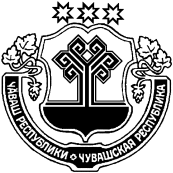 ЧУВАШСКАЯ РЕСПУБЛИКА
МАРИИНСКО-ПОСАДСКИЙ РАЙОН АДМИНИСТРАЦИЯПРИВОЛЖСКОГО СЕЛЬСКОГОПОСЕЛЕНИЯ ПОСТАНОВЛЕНИЕдеревня Нерядово№п/пНаименование мероприятияСрок исполненияИсполнители23Обеспечитьа) направление муниципальных служащих, в должностные обязанности которых входит участие в противодействии коррупции, на мероприятия по профессиональному развитию в области противодействия коррупции, в том числе на обучение по дополнительным профессиональным программам в области противодействия коррупции;б) участие лиц, впервые поступивших на муниципальную службу и замещающих должности, связанные с соблюдением антикоррупционных стандартов, в мероприятиях по профессиональному развитию в области противодействия коррупции;в) направление муниципальных служащих, в должностные обязанности которых входит участие в проведении закупок товаров, работ, услуг для обеспечения государственных (муниципальных) нужд, на мероприятия по профессиональному развитию в области противодействия коррупции, в том числе на обучение по дополнительным профессиональным программам в области противодействия коррупции.по мере необходимостиАдминистрация Приволжского   сельского поселения